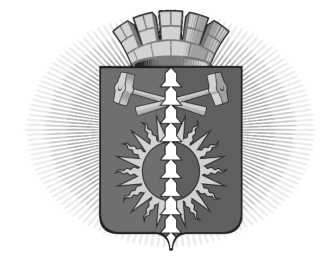 АДМИНИСТРАЦИЯ ГОРОДСКОГО ОКРУГА ВЕРХНИЙ ТАГИЛПОСТАНОВЛЕНИЕСОГЛАСОВАНИЕпроекта постановления Администрации городского округа Верхний ТагилПостановление разослать:  Заместитель главы администрации  по социальным вопросамМКУ Управление образования_________________________________________________________ № _____г. Верхний Тагилг. Верхний Тагилг. Верхний Тагилг. Верхний Тагилг. Верхний ТагилО внесении изменений в Постановление администрации городского округа Верхний Тагил от 06.10.2020 №480 «Об утверждении Административного регламента предоставления муниципальной услуги «Предоставление путевок детям (за исключением детей-сирот и детей, оставшихся без попечения родителей, детей, находящихся в трудной жизненной ситуации) в организации отдыха и оздоровления, в учебное время»»О внесении изменений в Постановление администрации городского округа Верхний Тагил от 06.10.2020 №480 «Об утверждении Административного регламента предоставления муниципальной услуги «Предоставление путевок детям (за исключением детей-сирот и детей, оставшихся без попечения родителей, детей, находящихся в трудной жизненной ситуации) в организации отдыха и оздоровления, в учебное время»»О внесении изменений в Постановление администрации городского округа Верхний Тагил от 06.10.2020 №480 «Об утверждении Административного регламента предоставления муниципальной услуги «Предоставление путевок детям (за исключением детей-сирот и детей, оставшихся без попечения родителей, детей, находящихся в трудной жизненной ситуации) в организации отдыха и оздоровления, в учебное время»»О внесении изменений в Постановление администрации городского округа Верхний Тагил от 06.10.2020 №480 «Об утверждении Административного регламента предоставления муниципальной услуги «Предоставление путевок детям (за исключением детей-сирот и детей, оставшихся без попечения родителей, детей, находящихся в трудной жизненной ситуации) в организации отдыха и оздоровления, в учебное время»»О внесении изменений в Постановление администрации городского округа Верхний Тагил от 06.10.2020 №480 «Об утверждении Административного регламента предоставления муниципальной услуги «Предоставление путевок детям (за исключением детей-сирот и детей, оставшихся без попечения родителей, детей, находящихся в трудной жизненной ситуации) в организации отдыха и оздоровления, в учебное время»»В соответствии с пунктом 5 протокола №93 от 06 октября 2020 года комиссии по повышению качества предоставления государственных и муниципальных услуг под председательством заместителя Губернатора Чемезова О.Л., постановлением Администрации городского округа Верхний Тагил от 24.12.2018 № 885 «Об утверждении порядка разработки и утверждения административных регламентов предоставления муниципальных услуг, порядка проведения экспертизы проектов административных регламентов предоставления муниципальных услуг», в целях обеспечения соблюдения норм Федерального закона от 27 июля 2010 года №210-ФЗ «Об организации предоставления государственных и муниципальных услуг», руководствуясь Уставом городского округа Верхний Тагил, Администрация городского округа Верхний ТагилПОСТАНОВЛЯЕТ:Внести изменения в Административный регламент предоставления муниципальной услуги «Предоставление путевок детям (за исключением детей-сирот и детей, оставшихся без попечения родителей, детей, находящихся в трудной жизненной ситуации) в организации отдыха и оздоровления, в учебное время», утвержденный постановлением администрации городского округа Верхний Тагилот 06.10.2020 №480,изложить пункт 16 в следующей редакции:«16. Для предоставления муниципальной услуги заявитель представляет 
в МКУ Управление образования заявление на предоставление муниципальной услуги по форме, представленной в приложении № 1 к настоящему регламенту (далее – заявление).К заявлению прилагаются следующие документы:1) документ, удостоверяющий личность заявителя (родителя, законного представителя ребёнка): паспорт гражданина Российской Федерации, паспорт иностранного гражданина, либо иной документ, установленный федеральным законом или признаваемый в соответствии с международным договором Российской Федерации в качестве документа, удостоверяющего личность иностранного гражданина, (для паспорта: копия первой страницы и страницы 
со штампом места регистрации). Если заявление (пакет документов) передаёт доверенное лицо, то прилагается еще паспорт доверенного лица и доверенность;2) в случае отсутствия регистрации в муниципальном образовании – документ, подтверждающий место жительства в данном муниципальном образовании (договор найма жилья, свидетельство временной регистрации ребенка);3) свидетельство о рождении ребёнка (до 14 лет) оригинал и копия / паспорт (с 14 лет) (копия первой страницы и страницы со штампом места регистрации);4) в случае разных фамилий у родителя (законного представителя) и ребенка в свидетельстве о рождении ребёнкаи в паспорте заявителя прилагаются документы, подтверждающие родственные отношения (свидетельство о заключении / расторжении брака, иные документы);5) справка с места учебы ребёнка;6) заключение медицинской организации о наличии медицинских показаний для санаторно-курортного лечения (медицинская справка форма 070/У). 7) медицинская справка о состоянии здоровья, об отсутствии контактов
с инфекционными больными форма 079-у и прививочный сертификат ребенка».2. Контроль за исполнением настоящего постановления возложить на заместителя главы по социальным вопросам И.Г. Упорову.Настоящее Постановление опубликовать на официальном сайте городского округа Верхний Тагил в сети Интернет (www.go-vtagil.ru).В соответствии с пунктом 5 протокола №93 от 06 октября 2020 года комиссии по повышению качества предоставления государственных и муниципальных услуг под председательством заместителя Губернатора Чемезова О.Л., постановлением Администрации городского округа Верхний Тагил от 24.12.2018 № 885 «Об утверждении порядка разработки и утверждения административных регламентов предоставления муниципальных услуг, порядка проведения экспертизы проектов административных регламентов предоставления муниципальных услуг», в целях обеспечения соблюдения норм Федерального закона от 27 июля 2010 года №210-ФЗ «Об организации предоставления государственных и муниципальных услуг», руководствуясь Уставом городского округа Верхний Тагил, Администрация городского округа Верхний ТагилПОСТАНОВЛЯЕТ:Внести изменения в Административный регламент предоставления муниципальной услуги «Предоставление путевок детям (за исключением детей-сирот и детей, оставшихся без попечения родителей, детей, находящихся в трудной жизненной ситуации) в организации отдыха и оздоровления, в учебное время», утвержденный постановлением администрации городского округа Верхний Тагилот 06.10.2020 №480,изложить пункт 16 в следующей редакции:«16. Для предоставления муниципальной услуги заявитель представляет 
в МКУ Управление образования заявление на предоставление муниципальной услуги по форме, представленной в приложении № 1 к настоящему регламенту (далее – заявление).К заявлению прилагаются следующие документы:1) документ, удостоверяющий личность заявителя (родителя, законного представителя ребёнка): паспорт гражданина Российской Федерации, паспорт иностранного гражданина, либо иной документ, установленный федеральным законом или признаваемый в соответствии с международным договором Российской Федерации в качестве документа, удостоверяющего личность иностранного гражданина, (для паспорта: копия первой страницы и страницы 
со штампом места регистрации). Если заявление (пакет документов) передаёт доверенное лицо, то прилагается еще паспорт доверенного лица и доверенность;2) в случае отсутствия регистрации в муниципальном образовании – документ, подтверждающий место жительства в данном муниципальном образовании (договор найма жилья, свидетельство временной регистрации ребенка);3) свидетельство о рождении ребёнка (до 14 лет) оригинал и копия / паспорт (с 14 лет) (копия первой страницы и страницы со штампом места регистрации);4) в случае разных фамилий у родителя (законного представителя) и ребенка в свидетельстве о рождении ребёнкаи в паспорте заявителя прилагаются документы, подтверждающие родственные отношения (свидетельство о заключении / расторжении брака, иные документы);5) справка с места учебы ребёнка;6) заключение медицинской организации о наличии медицинских показаний для санаторно-курортного лечения (медицинская справка форма 070/У). 7) медицинская справка о состоянии здоровья, об отсутствии контактов
с инфекционными больными форма 079-у и прививочный сертификат ребенка».2. Контроль за исполнением настоящего постановления возложить на заместителя главы по социальным вопросам И.Г. Упорову.Настоящее Постановление опубликовать на официальном сайте городского округа Верхний Тагил в сети Интернет (www.go-vtagil.ru).В соответствии с пунктом 5 протокола №93 от 06 октября 2020 года комиссии по повышению качества предоставления государственных и муниципальных услуг под председательством заместителя Губернатора Чемезова О.Л., постановлением Администрации городского округа Верхний Тагил от 24.12.2018 № 885 «Об утверждении порядка разработки и утверждения административных регламентов предоставления муниципальных услуг, порядка проведения экспертизы проектов административных регламентов предоставления муниципальных услуг», в целях обеспечения соблюдения норм Федерального закона от 27 июля 2010 года №210-ФЗ «Об организации предоставления государственных и муниципальных услуг», руководствуясь Уставом городского округа Верхний Тагил, Администрация городского округа Верхний ТагилПОСТАНОВЛЯЕТ:Внести изменения в Административный регламент предоставления муниципальной услуги «Предоставление путевок детям (за исключением детей-сирот и детей, оставшихся без попечения родителей, детей, находящихся в трудной жизненной ситуации) в организации отдыха и оздоровления, в учебное время», утвержденный постановлением администрации городского округа Верхний Тагилот 06.10.2020 №480,изложить пункт 16 в следующей редакции:«16. Для предоставления муниципальной услуги заявитель представляет 
в МКУ Управление образования заявление на предоставление муниципальной услуги по форме, представленной в приложении № 1 к настоящему регламенту (далее – заявление).К заявлению прилагаются следующие документы:1) документ, удостоверяющий личность заявителя (родителя, законного представителя ребёнка): паспорт гражданина Российской Федерации, паспорт иностранного гражданина, либо иной документ, установленный федеральным законом или признаваемый в соответствии с международным договором Российской Федерации в качестве документа, удостоверяющего личность иностранного гражданина, (для паспорта: копия первой страницы и страницы 
со штампом места регистрации). Если заявление (пакет документов) передаёт доверенное лицо, то прилагается еще паспорт доверенного лица и доверенность;2) в случае отсутствия регистрации в муниципальном образовании – документ, подтверждающий место жительства в данном муниципальном образовании (договор найма жилья, свидетельство временной регистрации ребенка);3) свидетельство о рождении ребёнка (до 14 лет) оригинал и копия / паспорт (с 14 лет) (копия первой страницы и страницы со штампом места регистрации);4) в случае разных фамилий у родителя (законного представителя) и ребенка в свидетельстве о рождении ребёнкаи в паспорте заявителя прилагаются документы, подтверждающие родственные отношения (свидетельство о заключении / расторжении брака, иные документы);5) справка с места учебы ребёнка;6) заключение медицинской организации о наличии медицинских показаний для санаторно-курортного лечения (медицинская справка форма 070/У). 7) медицинская справка о состоянии здоровья, об отсутствии контактов
с инфекционными больными форма 079-у и прививочный сертификат ребенка».2. Контроль за исполнением настоящего постановления возложить на заместителя главы по социальным вопросам И.Г. Упорову.Настоящее Постановление опубликовать на официальном сайте городского округа Верхний Тагил в сети Интернет (www.go-vtagil.ru).Глава городского округаВерхний ТагилГлава городского округаВерхний ТагилВ.Г. КириченкоВ.Г. КириченкоЗаголовок распоряжения: Заголовок распоряжения: Заголовок распоряжения: Заголовок распоряжения: О внесении изменений в постановление администрации городского округа Верхний Тагил от 06.10.2020 №480 «Об утверждении административного регламента предоставления муниципальной услуги «Предоставление путевок детям (за исключением детей-сирот и детей, оставшихся без попечения родителей, детей, находящихся в трудной жизненной ситуации)в организации отдыха и оздоровления, в учебное время»»О внесении изменений в постановление администрации городского округа Верхний Тагил от 06.10.2020 №480 «Об утверждении административного регламента предоставления муниципальной услуги «Предоставление путевок детям (за исключением детей-сирот и детей, оставшихся без попечения родителей, детей, находящихся в трудной жизненной ситуации)в организации отдыха и оздоровления, в учебное время»»О внесении изменений в постановление администрации городского округа Верхний Тагил от 06.10.2020 №480 «Об утверждении административного регламента предоставления муниципальной услуги «Предоставление путевок детям (за исключением детей-сирот и детей, оставшихся без попечения родителей, детей, находящихся в трудной жизненной ситуации)в организации отдыха и оздоровления, в учебное время»»О внесении изменений в постановление администрации городского округа Верхний Тагил от 06.10.2020 №480 «Об утверждении административного регламента предоставления муниципальной услуги «Предоставление путевок детям (за исключением детей-сирот и детей, оставшихся без попечения родителей, детей, находящихся в трудной жизненной ситуации)в организации отдыха и оздоровления, в учебное время»»О внесении изменений в постановление администрации городского округа Верхний Тагил от 06.10.2020 №480 «Об утверждении административного регламента предоставления муниципальной услуги «Предоставление путевок детям (за исключением детей-сирот и детей, оставшихся без попечения родителей, детей, находящихся в трудной жизненной ситуации)в организации отдыха и оздоровления, в учебное время»»О внесении изменений в постановление администрации городского округа Верхний Тагил от 06.10.2020 №480 «Об утверждении административного регламента предоставления муниципальной услуги «Предоставление путевок детям (за исключением детей-сирот и детей, оставшихся без попечения родителей, детей, находящихся в трудной жизненной ситуации)в организации отдыха и оздоровления, в учебное время»»ДолжностьДолжностьДолжностьИнициалы,ФамилияИнициалы,ФамилияСроки и результаты согласованияСроки и результаты согласованияСроки и результаты согласованияСроки и результаты согласованияДолжностьДолжностьДолжностьИнициалы,ФамилияИнициалы,ФамилияДата поступления на согласованиеДата согласованияЗамечания и подписьЗамечания и подписьЗаместитель главы администрации  по социальным вопросамЗаместитель главы администрации  по социальным вопросамЗаместитель главы администрации  по социальным вопросамИ.Г. Упорова И.Г. Упорова И.о. начальника организационно-правового отделаИ.о. начальника организационно-правового отделаИ.о. начальника организационно-правового отделаО.Л. ГолендухинаО.Л. ГолендухинаНаправлен в прокуратуру г. КировградаНаправлен в прокуратуру г. КировградаНаправлен в прокуратуру г. КировградаНаправлен в прокуратуру г. КировградаНаправлен в прокуратуру г. КировградаНаправлен независимым экспертамНаправлен независимым экспертамНаправлен независимым экспертамНаправлен независимым экспертамНаправлен независимым экспертамПроект размещен на официальном сайте городского округа Верхний ТагилПроект размещен на официальном сайте городского округа Верхний ТагилПроект размещен на официальном сайте городского округа Верхний ТагилПроект размещен на официальном сайте городского округа Верхний ТагилПроект размещен на официальном сайте городского округа Верхний ТагилОценка регулирующего воздействия: __________________Оценка регулирующего воздействия: __________________Оценка регулирующего воздействия: __________________Оценка регулирующего воздействия: __________________Оценка регулирующего воздействия: __________________Исполнитель:Директор МКУ Управление образования   4 99 98Тронина Елена Петровна09.12.2020Директор МКУ Управление образования   4 99 98Тронина Елена Петровна09.12.2020Директор МКУ Управление образования   4 99 98Тронина Елена Петровна09.12.2020Директор МКУ Управление образования   4 99 98Тронина Елена Петровна09.12.2020Директор МКУ Управление образования   4 99 98Тронина Елена Петровна09.12.2020Директор МКУ Управление образования   4 99 98Тронина Елена Петровна09.12.2020